      ПОСТАНОВЛЕНИЕ                                                                   JОП    «__»______2017г.       	      № __                                       с.Усть-Мута                  О создании пунктов временного размещениянаселения, пострадавшего в чрезвычайныхситуациях Усть-Мутинского  сельского поселения Усть-Канского  района Республики Алтай            В соответствии с Федеральным законом от 21.12.1994  № 68-ФЗ «О защите населения и территорий от чрезвычайных ситуаций природного и техногенного характера», в целях организации первоочередного жизнеобеспечения населения в чрезвычайных ситуацияхПОСТАНОВЛЯЮ:   1. Создать пункты временного размещения населения на базе  МБОУ «Усть-Мутинская СОШ» по адресу: с.Усть-Мута ул. Школьная, 7, Келейский сельский клуб по адресу: с.Келей ул. Тан-Чолмон, 48, Вех-Мутинский сельский клуб по адресу: с. Верх-Мута ул. Чапаева, 10   с использованием для размещения мест общественного пребывания людей.   2. Утвердить  Положение о пункте временного размещения населения, пострадавшего в чрезвычайных ситуациях на территории  Усть-Мутинского сельского поселения Усть-Канского района Республики Алтай    (приложение № 1).   3. Утвердить состав пункта временного размещения населения, пострадавшего в чрезвычайных ситуациях на территории Усть-Мутинского сельского поселения Усть-Канского района Республики Алтай (приложение № 2).   3.  Функциональные  обязанности должностных лиц пункта временного размещения населения, пострадавшего в чрезвычайных ситуациях на территории Усть-Мутинского сельского поселения Усть-Канского района Республики Алтай (приложение № 3).   4. Определить, что начальник ПВР, непосредственно,  подчиняется -  председателю Комиссии по предупреждению и ликвидации чрезвычайных ситуаций и обеспечению пожарной безопасности сельского поселения, на территории которого разворачивается ПВР и несет персональную ответственность за выполнение возложенных обязанностей, организацию работы администрации ПВР и его готовность.   5. Начальникам пунктов временного размещения населения, пострадавшего в чрезвычайных ситуациях, разработать и утвердить организационно-распорядительную документацию.         6. В случае возникновения чрезвычайной ситуации, подать прошение начальнику МВД России по Усть-Канскому району для обеспечения охраны общественного порядка и регулирования движения в районах размещения пунктов временного размещения, выделить необходимое количество сотрудников и транспорт с громкоговорящей связью.   7. Рекомендовать фельдшеру  ФАП  с.Усть-Мута организовать медицинское обслуживание населения, прибывающего на пункты временного размещения  имеющимися силами медработников.    8.Контроль за исполнением настоящего постановления оставляю за  собой          9. Настоящее постановление обнародовать на информационном стенде Администрации  Усть-Мутинского    сельского поселения, на сайте МО « Усть-Канский район» в отделе Усть-Мутинское сельское поселение.                      Глава  Усть-Мутинского                           Сельского поселения                                 Тоедов В.А.  Приложение № 1к постановлению администрацииУсть-Мутинского сельского поселенияПОЛОЖЕНИЕО ПУНКТЕ ВРЕМЕННОГО РАЗМЕЩЕНИЯ НАСЕЛЕНИЯ,ПОСТРАДАВШЕГО В ЧРЕЗВЫЧАЙНЫХ СИТУАЦИЯХ УСТЬ-МУТИНСКОГО СЕЛЬСКОГО ПОСЕЛЕНИЯ УСТЬ-КАНСКОГО РАЙОНА РЕСПУБЛИКИ АЛТАЙ  Общие положенияНастоящее положение определяет основные задачи, организацию и порядок функционирования временного размещения населения Усть-Мутинского  сельского поселения.            Пункт временного размещения (ПВР) населения является элементом системы по предупреждению и ликвидации чрезвычайных ситуаций Усть-Мутинского  сельского поселения.            Деятельность определяется законодательством Российской Федерации, нормативными и распорядительными документами и настоящим Положением.Основные задачи пункта временного размещенияПункт временного размещения населения предназначен для приема, временного размещения, учета и первоочередного жизнеобеспечения населения, выведенного из зон чрезвычайных ситуаций или вероятной чрезвычайной ситуации.            Основными задачами ПВР являются:а) при повседневной деятельности:планирование и подготовка к осуществлению мероприятий по организованному приему населения, выводимого из зон возможных ЧС;разработка всей необходимой документации;заблаговременная подготовка помещений, инвентаря и средств связи;обучение администрации ПВР по приему, учету и размещению населения в чрезвычайных ситуациях;практическая отработка вопросов оповещения, сбора и функционирования администрации ПВР;участие в проводимых органами управления по делам ГОЧС учениях, тренировка в проверках.б) при возникновении чрезвычайных ситуаций:полное развертывание ПВР, подготовка к приему и размещению населения;организация учета прибывающего населения и их размещения;установка связи с эвакокомиссией, отделом по делам ГО и ЧС, комиссией по ЧС и службами района;организация жизнеобеспечения населения;информация об обстановке для прибывающих на ПВР людей;предоставление докладов о ходе приема и размещения населения в эвакоприёмную комиссию Усть-Мутинского сельского   поселения.3.Состав пункта временного размещенияСостав администрации пункта временного размещения:начальник ПВР и его заместитель, секретарь;группа встречи, приёма,  регистрации и размещения населения 3-4 человека;стол справок 3-4 человека;группа охраны общественного порядка (комендант и 2-3 дружинника);комната матери и ребенка 2 -3 человека;медицинский пункт – 1-2 человека.Начальник ПВР и его заместитель назначаются постановлением председателя сельского совета –главой администрации сельского поселения.Остальной личный состав назначается руководителем объекта, на который возложено развертывание ПВР – начальником ПВР.            Организационная структура ПВР представлена в Приложении.Для функционирования ПВР выделяются силы и средства служб района.-          от МВД России по Усть-Канскому район  -  2-3 сотрудника и транспорт с громкоговорящей связью - для обеспечения охраны общественного порядка и регулирования движения в районе размещения ПВР (по согласованию);-          от  ЦРБ ( ФАП с.Усть-Мута) врач и средний медперсонал (2-3 человека) для организации медпункта;4.Организации работы и пункта временного размещенияРуководители объектов, на которых возложено развертывание ПВР, организуют разработку документов, материально-техническое обеспечение, необходимое для осуществления функционирования ПВР, практическое обучение администрации и несут персональную ответственность за готовность ПВР.основным документом, регламентирующим работу ПВР, является настоящее Положение. В своей деятельности ПВР взаимодействует с эвакоприемной комиссией, комиссией по чрезвычайным ситуациям, а также с другими органами, принимающими участие в проведении эвакомероприятий в районе.            В целях организации работы ПВР разрабатываются следующие документы:-          приказ о создании пункта временного размещения;-          функциональные обязанности администрации ПВР (приложение № 1);;-          журналы учета прибытия и убытия населения, принятых и отданных распоряжений (приложение № 2), указатели и таблички.-          план размещения эваконаселения (приложение № 3);Пункт временного размещения разворачивается в мирное время при угрозе или возникновении ЧС по распоряжению председателя сельского совета – главы администрации  поселения,  председателя районной эвакоприемной комиссии. С получением распоряжения (указания) руководитель объекта начальник ПВР организует прием и размещение эвакуируемого населения согласно календарного плана действий ПВР.            Размещение эвакуируемого населения осуществляется в помещениях зданий организаций, развертываемой ПВР, с использованием их материально-технических средств и оборудования. В случае необходимости, функционирование объекта по решению председателя сельского совета – главы администрации  поселения временно приостанавливается. Для размещения медицинского пункта, разворачиваемого медицинской службой района и организации пункта питания, разворачиваемого службой торговли и питания, начальник ПВР предусматривает отдельные помещения.            Все вопросы по жизнеобеспечению эвакуируемого населения начальник ПВР решает с районными комиссиями по чрезвычайным ситуациям и эвакоприёмной.            Расходы на проведение мероприятий по временному размещению населения, в том числе на использование запасов материально-технических, продовольственных, медицинских и иных средств, понесенные органами местного самоуправления и организациями, возмещаются в порядке, определяемом Правительством Российской Федерации.Журналучета прибытия населения на пункт временного размещения, расположенного в помещении при возникновении ЧС в субъекте Российской Федерации (вариант)Журналпринятых и отданных распоряжений, донесений и докладов (вариант) Приложение № 2к постановлению администрацииУсть-Мутинского сельского поселения  СОСТАВпункта временного размещения населения, пострадавшего в резвычайных ситуациях на территории  Усть-Мутинского сельского поселения Усть-Канского района Республики Алтай  Планразмещения населения (вариант)Вход                                                                              Приложение № 3к постановлению администрацииУсть-Мутинского  сельского поселенияФУНКЦИОНАЛЬНЫЕ ОБЯЗАННОСТИдолжностных лиц пункта временного размещения населения, пострадавшего в чрезвычайных ситуациях на территории Усть-Мутинского сельского поселения Усть-Канского района Республики Алтай1. Начальник ПВР1.1. Начальник ПВР подчиняется председателю Комиссии по предупреждению и ликвидации чрезвычайных ситуаций и обеспечению пожарной безопасности поселения и несет персональную ответственность за выполнение возложенных обязанностей, организацию работы администрации ПВР и его готовность.1.2. Обязанности начальника ПВР:а) при повседневной деятельности:- совместно со специалистом, специально уполномоченным на решение задач в области гражданской обороны и чрезвычайных ситуаций на объекте, разрабатывает и корректирует документы ПВР;- заблаговременно готовит помещения, оборудование и средства связи для нормальной работы ПВР;- организует обучение и проведение периодического инструктажа с администрацией ПВР;- обеспечивает участие администрации ПВР в проводимых отделом по делам гражданской обороны и чрезвычайным ситуациям района  (далее именуется - отдел по делам ГО и ЧС района) учениях, тренировках и проверках;б) при возникновении чрезвычайных ситуаций:- организует оповещение и сбор администрации ПВР;- своевременно развертывает ПВР и готовит помещения к приему и размещению прибывающего населения;- устанавливает и поддерживает непрерывную связь с комиссией по предупреждению и ликвидации чрезвычайных ситуаций и обеспечению пожарной безопасности сельского поселения, отделом  по делам ГО и ЧС района;- организует прием, временное размещение населения и всестороннее его обеспечение;- информирует администрацию ПВР и эвакуированных граждан об обстановке, организует их защиту.1.3. Начальник ПВР несет ответственность за:-  своевременное оповещение и сбор администрации ПВР;- развертывание ПВР, обеспечение его необходимым имуществом и документацией для проведения мероприятий;- точное исполнение всем личным составом ПВР своих функциональных обязанностей;- жизнеобеспечение населения, находящегося на ПВР.2. Заместитель начальника ПВР.2.1. Заместитель начальника ПВР подчиняется начальнику ПВР.2.2. Обязанности заместителя начальника ПВР:а) при повседневной деятельности:- участвует в разработке необходимой документации;- разрабатывает и своевременно корректирует схему оповещения и связи администрации ПВР;- принимает активное участие в подготовке помещений к работе;- в отсутствие начальника ПВР исполняет его обязанности;б) при возникновении чрезвычайных ситуаций:- участвует в оповещении и сборе администрации ПВР;- организует подготовку к приему населения на ПВР;- принимает участие в приеме и размещении населения, а также в организации всестороннего его обеспечения;- контролирует работу группы встречи, приема, регистрации и размещения населения.3. Сотрудники группы встречи, приема, регистрации и размещения населения3.1. Подчиняются начальнику и заместителю начальника ПВР. Отвечают за прием и размещение прибывающего населения.3.2. Обязанности сотрудников группы встречи, приема, регистрации и размещения населения:а) при повседневной деятельности:- принимают участие в разработке необходимой документации;- изучают план размещения ПВР;- разрабатывают, знают, изучают с личным составом поэтажное размещение и назначение комнат и помещений ПВР, их площадь и возможности для размещения населения, а также развертывания вспомогательных служб обеспечения;б) при возникновении чрезвычайных ситуаций:- своевременно прибывают на ПВР;- принимают участие в развертывании и подготовке к работе ПВР;- принимают и ведут групповой учет (по месту жительства, по месту работы) прибывающего населения, размещают его в помещениях пункта, оказывают ему необходимую помощь;- информируют население об изменении обстановки в районе чрезвычайной ситуации.4. Дежурные стола справок4.1. Подчиняются начальнику ПВР и его заместителю.4.2. Обязанности дежурных стола справок:а) при повседневной деятельности:- должны знать план размещения ПВР;- изучают всю документацию и порядок работы ПВР;- имеют все необходимые адресно-справочные данные;б) при возникновении чрезвычайных ситуаций:- своевременно прибывают на ПВР и готовят свое рабочее место;- принимают участие в приеме и размещении населения, оказывают ему содействие и посильную помощь.5. Воспитатели (дежурные) по комнате матери и ребенка5.1. Подчиняются начальнику ПВР и его заместителю.5.2. Обязанности воспитателей (дежурных) по комнате матери и ребенка:а) при повседневной деятельности:- изучают всю необходимую документацию и порядок работы ПВР;- обеспечивают (совместно с заместителем начальника ПВР) комнату матери и ребенка необходимым инвентарем и имуществом (детские кроватки, постельные принадлежности, игрушки и т.д.), имеют перечень и расчет требуемого имущества;- должны знать основные приемы и правила ухода за детьми, уметь оказать первую медицинскую помощь;б) при возникновении чрезвычайных ситуаций:- своевременно прибывают на ПВР;- развертывают и готовят к работе комнату матери и ребенка;- оказывают необходимую помощь населению, прибывающему с детьми.6. Сотрудники группы охраны общественного порядка6.1. Группа создается для охраны и поддержания общественного порядка на ПВР в составе полицейских от полиции общественной безопасности отдела внутренних дел и  дружинников от организаций и  предприятий.                       Обязанности сотрудников группы охраны общественного порядка:-            своевременно прибывают на ПВР;-                           участвуют в развертывании и подготовке к работе пункта;-                           обеспечивают соблюдение общественного порядка и пожарной    безопасности на пункте.7. Сотрудники медицинского пункта7.1.  Обязанности сотрудников медицинского пункта:а) при повседневной деятельности:- изучают документацию и порядок работы ПВР;- составляют и периодически уточняют расчет на требуемый инвентарь, оборудование и медикаменты для развертывания медицинского пункта;- должны знать порядок связи с лечебными учреждениями района;б) при возникновении чрезвычайных ситуаций:- своевременно прибывают на ПВР;- развертывают и готовят к работе медицинский пункт;- проводят профилактическую работу среди населения, выявляют больных и оказывают им медицинскую помощь, своевременно изолируют инфекционных больных;- оказывают помощь в работе комнаты матери и ребенка;- организуют контроль за санитарно-гигиеническим состоянием ПВР.РЕСПУБЛИКА АЛТАЙ УСТЬ-КАНСКИЙ РАЙОН МУНИЦИПАЛЬНОЕ  ОБРАЗОВАНИЕ                            УСТЬ-МУТИНСКОЕ СЕЛЬСКОЕ ПОСЕЛЕНИЕАЛТАЙ РЕСПУБЛИКАНЫН КАН-ООЗЫ АЙМАКТЫН МОТЫ-ООЗЫ JУРТТЫН МУНИЦИПАЛ ТӦЗӦЛМӦЗИНИҤАДМИНИСТРАЦИЯЗЫАЛТАЙ РЕСПУБЛИКАНЫН КАН-ООЗЫ АЙМАКТЫН МОТЫ-ООЗЫ JУРТТЫН МУНИЦИПАЛ ТӦЗӦЛМӦЗИНИҤАДМИНИСТРАЦИЯЗЫПРОЕКТ№Фамилия,Имя,ОтчествоВозрастДомашний адресМесто работыВремяВремяПримечаниеприбытияубытияДата и время получения (передачи) информацииОт кого поступило распоряжение(донесение)Краткое содержаниеКому доведено (Ф И О, объект № телефона)Фамилия и ропись принявшего (передавшего)№ПодразделениеДолжностьКол-воУправлениеУправлениеУправлениеУправлениеГруппа управленияНачальник пункта1Группа управленияЗаместитель1Группа управленияСекретарь1Группа встречи, приема, регистрации и размещенияНачальник1Группа встречи, приема, регистрации и размещенияЗаместитель1Группа встречи, приема, регистрации и размещенияУчетчики1Подразделения обеспеченияПодразделения обеспеченияПодразделения обеспеченияПодразделения обеспеченияСтол справокНачальник1Стол справокДежурный3Группа охраны общественного порядкаПо согласованию с УУППо согласованию с УУПМедицинский пунктНачальник1Медицинский пунктМедсестра1Комната матери и ребенкаЗаведующий1Комната матери и ребенкаВоспитатели1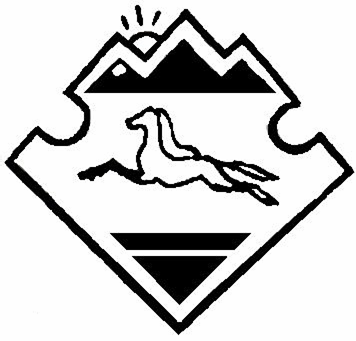 